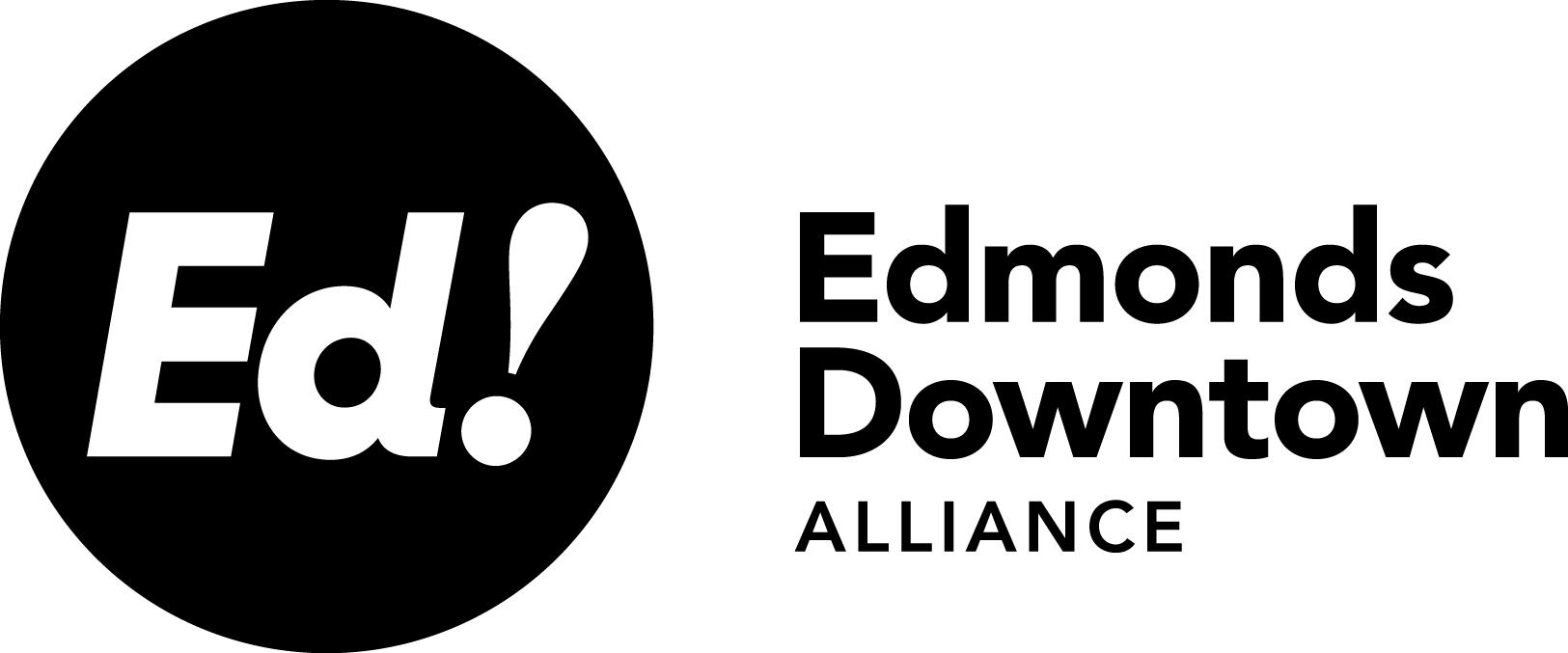 January 9, 20208:00am – 9:30amEdmonds Center for the Arts410 4th Ave NType of meeting:Board MeetingTaking Minutes:Taking Minutes:Carol SheldonPlease read:12/12/19 minutesPrepare to share:Prepare to share:Committee updatesEd! Mission: Created by the Edmonds City Council in early 2013, we are a focused, funded organization that supports and improves business conditions in Edmonds. Our goal is to ensure our downtown stays lively, attractive and prosperous.Ed! Mission: Created by the Edmonds City Council in early 2013, we are a focused, funded organization that supports and improves business conditions in Edmonds. Our goal is to ensure our downtown stays lively, attractive and prosperous.Ed! Mission: Created by the Edmonds City Council in early 2013, we are a focused, funded organization that supports and improves business conditions in Edmonds. Our goal is to ensure our downtown stays lively, attractive and prosperous.Ed! Mission: Created by the Edmonds City Council in early 2013, we are a focused, funded organization that supports and improves business conditions in Edmonds. Our goal is to ensure our downtown stays lively, attractive and prosperous.Ed! Mission: Created by the Edmonds City Council in early 2013, we are a focused, funded organization that supports and improves business conditions in Edmonds. Our goal is to ensure our downtown stays lively, attractive and prosperous.AgendaAgendaAgendaAgendaAgendaCall to Order	Call to Order	Matt McCullochMatt McCulloch1Public CommentPublic Comment5Approval of 12/12 MinutesApproval of 12/12 MinutesMatt McCullochMatt McCulloch5President’s ReportPresident’s ReportMatt McCullochMatt McCulloch5Committee Meetings“Year in Review” for MENCommittee Meetings“Year in Review” for MENNew Businesses in the BIDNew Businesses in the BIDMatt McCullochMatt McCulloch5City UpdateCity UpdatePatrick/CindiPatrick/Cindi10Committee UpdatesMarketingHoliday ResultsApprove Digital Ad Budget ($5,500)Approve Half of the Website Maintenance Budget ($1,000) Appearance & Environment/ParkingApprove Umbrella Budget ($9,450)Communication & OutreachApprove MEN Contract ($330)Approve Half New Member Communication Budget ($200)Grant ProgramAdministrationApprove Supply Budget ($300)Approve Operating Expenses Budget ($625)Committee UpdatesMarketingHoliday ResultsApprove Digital Ad Budget ($5,500)Approve Half of the Website Maintenance Budget ($1,000) Appearance & Environment/ParkingApprove Umbrella Budget ($9,450)Communication & OutreachApprove MEN Contract ($330)Approve Half New Member Communication Budget ($200)Grant ProgramAdministrationApprove Supply Budget ($300)Approve Operating Expenses Budget ($625)Committee UpdatesMarketingHoliday ResultsApprove Digital Ad Budget ($5,500)Approve Half of the Website Maintenance Budget ($1,000) Appearance & Environment/ParkingApprove Umbrella Budget ($9,450)Communication & OutreachApprove MEN Contract ($330)Approve Half New Member Communication Budget ($200)Grant ProgramAdministrationApprove Supply Budget ($300)Approve Operating Expenses Budget ($625)30New BusinessNew BusinessAllAll5AdjournAdjourn